ASOCIACION ARGENTINA DE SEXOLOGÍA Y EDUCACION SEXUALPersonería Jurídica Folio de Inscripción 55439 – Exp. 21209 – 193782 /10Legajo 174159  Matrícula 35940  Resolución DPPJ: 5652Fundada el 23 de septiembre de 1985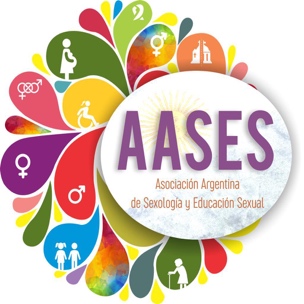 CURSO BIANUAL de POSGRADO (2021/2022): Formación en SEXOLOGÍA Y EDUCACIÓN SEXUAL, CON ORIENTACIÓN CLINICA, SOCIAL Y COMUNITARIA.Destinatarios: Profesionales de la salud, de la educación, de las ciencias sociales e interesadxs en la temáticaModalidad: Presencial y on line. Dictado en módulos mensuales (viernes de 18 a 22 hs., sábado de 09 a 13 hs). Carga horaria: 200 hs.Evaluación: Asistencia 80%. Presentación de trabajo final.Inicio de actividades: Marzo 2021  Finalización: Agosto 2022 Objetivos: - Brindar conceptos y recursos didácticos para el abordaje de la ESI en las distintas instancias y niveles del sistema educativo.- Desarrollar habilidades sociales a fin de enseñar sexualidad de manera profesionalizada en el ámbito educativo.- Trabajar las actitudes negativas basadas en mitos y prejuicios que condicionan un aprendizaje inadecuado de la sexualidad (curriculum oculto).- Insistir en el carácter pedagógico de las intervenciones en las instituciones, abordando situaciones conflictivas inherentes a la vida de las mismas, profundizando la educación emocional y la coeducación.- Fomentar políticas de cuidado y protección, estableciendo un vínculo democrático e inclusivo en la institución educativa que fije límites claros y proteja a niñas, niños y adolescentes que sufren violencia o sus derechos son vulnerados.- Brindar información actualizada y científica sobre los temas relacionados con el cuidado de la salud sexual.- Facilitar un espacio de reflexión entre pares, que valore a la sexualidad desde una perspectiva integral y holistica.1- Módulo 1: Concepto de Sexología. Sexosofía. Concepto de salud sexual. Salud Reproductiva. Desarrollo psicosexual, características de la sexualidad infantil. Expresiones de la sexualidad que irrumpen en el desarrollo infantil. Cuándo realizar una interconsulta o derivación profesional. Curiosidad infantil, juegos de carácter sexual, juego de roles, de descubrimiento, autoexploracion, juegos con niñxs del mismo sexo, juego con niñxs de diferentes edades. Irrupción adulta en las experiencias infantiles. Construcción de la identidad de género. Rol de género. Orientación sexual. Aportes de la teoría psicoanalítica sobre el desarrollo sexual infantil. Zonas erógenas, pulsiones. Principio de realidad. Principio del Placer.2- Módulo 2: Aproximaciones al marco legal. Desarrollo del concepto de educación sexual. Los diferentes modelos. Ley 26.150. Instrumentación de la Ley en la práctica cotidiana. La ESI en la institución educativa, en la comunidad y los servicios de salud, la formación de lxs profesionales, el enfoque de género, el enfoque de derechos y las puertas de entrada a través de actividades creativas y recreativas. Educación de las infancias con enfoque de género, rol de las familias y la escuela en la producción de identidades sexuales. Adolescencias. Programa ENIA. Prejuicios que sustentan la educación sexista. Medios de comunicación y redes sociales e hipersexualizacion de las infancias. Socialización en el mundo globalizado. 3- Módulo 3: Alfabetización emocional, socialización temprana del buen trato. Roles compartidos de amparo y protección del infante. Límites, acuerdos, imposiciones. Del ser cuidado al autocuidado. Delimitación de lo público y privado. Las adolescencias. Ritos iniciáticos. Prevención del Abuso sexual infantojuvenil. Formas de Maltrato. Leyes nacionales. Obligatoriedad de denuncia.4- Modulo 4: Historia clínica sexual. Etapas de la sexualidad femenina. Anatomía y fisiología genital. Respuesta sexual. Modelo de seis fases. Importancia del complejo clitoris uretra ”Clitoral urethral complex” para el placer. Punto G, mito o realidad. Eyaculación femenina. Distintos tipos de orgasmo/satisfacción sexual. Salud del clítoris y enfermedades orgánicas. Disfunciones sexuales femeninas: Desorden orgásmico femenino. Desorden del interés sexual o excitación femenina. Desorden del dolor génito pélvico.5- Módulo 5: Ley 25.673 Programa Nacional de SSYPR. Qué debemos conocer quienes trabajamos en Salud pública. Declaración Universal de los Derechos Humanos. Derechos sexuales. Declaración de los derechos sexuales y reproductivos. Estado de los DDSyR en Latinoamérica. Ligadura tubaria y vasectomía. Ley Nacional 26.130. Aborto no punible. Guía Técnica. Protocolo. Análisis Art. 86 Código Penal.6- Módulo 6: El ciberacoso: grooming, ciberbullyng y sexting.  Estrategias de intervención. Promoviendo derechos digitales y seguridad en linea. Mecanismos de denuncia y diálogos interinstitucionales. Desafíos e intervenciones en la clínica y las instituciones. Ley 27.352 y Ley 27.455. Denuncia obligatoria. 7- Módulo 7: Diferentes etapas en la vida de una mujer, personas con vulva, cuerpos gestantes y personas que se identifican con género femenino: embarazo, puerperio, menopausia y climaterio. Métodos anticonceptivos. Sexualidad y cáncer. Infertilidad. Tratamiento de patologías de vulva y vagina. Incontinencia urinaria por tensión. Sequedad vaginal y posibilidades de tratamiento. Recomendaciones de la IMS. Ginecoestética. Nuevos tratamientos.8- Módulo 8: Violencia de Género: Desigualdad y Discriminación. Tipos de violencia: física, psicológica, sexual, económica, patrimonial y simbólica. Modalidades de violencia: doméstica, institucional, laboral, contra la libertad reproductiva, obstétrica y mediática. Análisis de publicidades sexistas. Diversas formas de naturalización e invisibilización de las violencias contra mujeres y niñas. Análisis de la Ley 26.485 para prevenir, sancionar y erradicar la violencia hacia las mujeres. Legislación nacional vigente y tratados internacionales con jerarquía constitucional referidos a la temática: CEDAW- Convención para la eliminación de toda forma de discriminación hacia la mujer. Convención de los derechos del Niño. Pacto Internacional de derechos económicos, sociales y culturales. 9- Módulo 9: Sexualidad del varón o de personas con pene. Etapas de la sexualidad masculina. Andropausia. Tratamiento hormonal. Respuesta sexual del varón. Eyaculación y orgasmo. Problemas urológicos y sexualidad. Disfunciones sexuales masculinas según DSM V . Eyaculación retardada. Desorden eréctil. Desorden del deseo sexual hipoactivo masculino. Eyaculación prematura. Infertilidad. Otras. Casos clínicos. 10- Módulo 10:  Sexologia comunitaria y su importancia en nuestro medio. Formación profesional. P2P. Sociedad y derechos sexuales. Conocimiento del hecho sexual. Conocimiento de conductas, comportamientos, actitudes y capacidades sexuales. Promoción de la salud sexual, acciones intersectoriales y participación ciudadana. El trabajo con la comunidad.11- Módulo 11: Profundización en el abordaje bio.sico.social.relacional de las disfunciones sexuales. DSM5-CIE 11. Importancia de la seducción, autoestima, erotismo y afectividad en la relación de pareja. Distintos tipos de pareja. Terapia de pareja. Herramientas farmacológicas. Terapia individual. Fobias sexuales. Casos clínicos.   12- Módulo 12: Sexualidad de las Personas con Discapacidad. Leyes Nacionales. Derechos sexuales y reproductivos. Métodos anticonceptivos. Situaciones de maltrato y abuso sexual. Obligatoriedad en la denuncia.13- Módulo 13: Sexualidad de personas trans. Adolescencias trans. Definiciones conceptuales básicas. Identidad de género. Orientación sexual. Fluidez sexual. Prevalencia. Cuidado de la salud. Prácticas sexuales. Personas intersexuales. La atención integral en el consultorio de las personas LGBTTITQ. Actitud y lenguaje profesional, asistencial y educativo. Objetivos del Tratamiento. Leyes Nacionales y Leyes y Tratados Internacionales.14- Módulo 14: ITS más frecuentes en nuestro medio. Diferencias de género. Códigos sexuales. Machismo y conservadurismo. Feminización de la epidemia de VIH. Estigmatización de la homosexualidad. Predominio urbano. Sexualidad juvenil entre tabúes y represiones. El mundo de la prostitución. La pornografía en la formación sexual juvenil. Conocimientos de la prevención. Homolesbotransfobia. Las minorías sexuales. Placer, genitalidad sexual y discursividad. Machismo y homosocialidad. La maternidad como validación femenina. Estrategia comunicacional. El desafío de la Educación sexual integral. Módulo 15: Presentación de Trabajo final. Será individual y con elección de tutor/a/e dentro del cuerpo docente.Calendario: Módulo 1: Marzo 19 y 20 de 2021 - Módulo 2: Abril: 16 y 17- Módulo 3: Mayo: 28 y 29 - Módulo 4: Junio: 25 y 26 - Módulo 5:Julio: 23 y 24- Módulo 6: Agosto: 20 y 21 - Módulo 7: Septiembre: 17 y 18 - Módulo 8: Octubre: 22 y 23 - Módulo 9: Noviembre: 26 y 27 - Módulo 10: Marzo 18 y 19 de 2022 - Módulo 11: Abril 22 y 23 - Módulo 12: Mayo 20 y 21 - Módulo 13: Junio: 24 y 25 - Módulo 14: Julio 22 y 23 - Módulo 15: Agosto: 19 y 20 de 2022- Lugar de dictado: Por efectos de la pandemia, el cursado presencial se debe cambiar a on line. Colegio Médico de Tucumán: Las Piedras 496, San Miguel de Tucumán. Of. 4 piso. Entre Rios 31- San Miguel de Tucumán.Costo: Inscripción adelantada: 2700$. A partir de marzo: 3500$. Descuento 5% pago contado. Y del 10% por grupos de 3 personas. Módulo: 2700$. No se devuelve el dinero en caso de no realizar el curso.Pago: en efectivo, Mercado Pago, Transferencia bancaria o Pag. web: www.sexualidadyeducacion.comMails: aasespresidencia@gmail.com ; amelia@sexualidadyeducacion.com Puede realizarse el cursado de un módulo en particular en cuyo caso se dará una certificación por ese módulo.   Cupo: mínimo 25, máximo: 50 personas.  Responsable Institucional: Dra. Amelia del Sueldo Padilla- Docentes: Lic. Analia Lacquaniti, Lic. Alicia Bernal, Lic. Ibonne Tucznio, Lic. Daniel Cardozo, Dr. Claudio Greco, Pga. Constanza Avellaneda, Ed. Pop. Sofia Ganem. Docentes invitadxs: Dra. Enriqueta Valdez Curiel, Dra. Olga Marega, Dr. Franklin Espitia de la Hoz, Psic. Social. Diana Fainstein.  Dr. Carlos Zaín, Dra. Ana Herrera, Dra Laura Casas, Dr. Alejo Rasguido, Dra. Claudia Capandegui, Dr. César Fidalgo, Lic. Michelle Mostowsky, Dr. Sergio Mirkin, Lic. Silvia Aguirre, Dra. María Gabriela Cordoba, Lic. Luis Molina, Lic. Diego Paliza. Bibliografía:Aller Atucha, L. M. (1995). “Pedagogía de la Sexualidad Humana. Editorial Galerna. 2° Edición. Buenos Aires. OMS (2010) ´´Standards for Sexuality education in Europe´´. WHO Regional Office for Europe an BZgA.Naciones Unidas (2014). ´´The Millennium Development Goals Report´´. New York: United Nations.IRIS.PAHO.ORG “El embarazo en la adolescencia en America Latina y el Caribe. Reseña técnica. Agosto 2020.Barragan Medero. (1991). “La Educación Sexual: Guía Teórica y Práctica”. Paidós.Del Sueldo, A. Marega, O. (2011) "Prevencion de la explotacion infantojuvenil".Editorial: SYE. Buenos Aires. Matheu, M. L. (2018) ¨Manual de Sexología comunitaria´´. Psimatica Editorial. Madrid.admin@psimatica.com.Cases Hernadez, I. (2007). “La educación emocional del profesorado”. Grupo Editorial Lumen.UNFPA (2006) ¨Juventud, cultura sexual y respuesta social al VIH/Sida en Centroamérica y el Caribe¨. Fondo de Población de las Naciones Unidas.WHO (2017) ´´Department of Reproductive Health and Research Sexual health and its linkages to reproductive health: an operational approach´´. Geneva 27, Switzerland.University of California (2016) ´´Guidelines for the Primary and Gender Affirming Care of Transgender and Gender Nonbinary People´´. Department of Family and Community Medicine. California. Ley 26.743 de Identidad de Género. Argentina. Mayo 2012.Universidad de Salamanca (2018) ´´Disforia de género en la infancia y adolescencia´´. Pediatría integral (en prensa). Madrid.De Marco, L.; Isla, M. de las Mercedes y J. Isnardi. (2011). “Equis. La Igualdad y la Diversidad de Género desde los primeros años”. Las Juanas Editoras. Buenos Aires.Di Segni, Silvia. (2013). ¨Sexualidades. Tensiones entre la Psiquiatría y los Colectivos Militantes.” Editorial Fondo de cultura económica. Buenos Aires.Del Sueldo, A.; Marega, O.; (2019) ¨Educación de la sexualidad: Nivel inicial¨. Editorial SYE. Buenos Aires.Fernández, A. M. (2006). “La Mujer de la Ilusión”. Paidós. Buenos Aires.Foucault, M. (2010). “Historia de la sexualidad 2”. Siglo Veintiuno editores. Buenos Aires. Groisman, C. y J. Imberti. (2007).  “Sexualidades y afecto: Actividades y juegos” Lugar Editorial.Consejo Federal de Educación. (2014). “Guía Federal de Orientaciones para la Intervención Educativa en Situaciones Complejas relacionadas con la vida escolar.” Argentina. Helien, A. y Alba Piotto. (2013). “Cuerpxs Equivocadxs”. Paidós. Buenos Aires.Jones, D. y C. Figari. (2012). “La producción de la sexualidad”. Políticas y regulaciones sexuales en Argentina. Editorial Biblos. Buenos Aires.Kornblit, A. L. y S. Sustas. (2014). “La Sexualidad va a la escuela”. Editorial Biblos. Buenos Aires. Argentina.Ley 26.150 de Educación Sexual Integral. (2006). Ministerio de Educación de la Nación. Argentina.Medura, O y Monfarrel, A. (2008).  “Técnicas Grupales y Aprendizaje Afectivo”. Lumen Humanitas.Ministerio de Educación. Presidencia de la Nación. (2010). “Educación Sexual Integral para la Escuela Secundaria”. Serie de Cuadernos ESI. Ministerio de Educación. Presidencia de la Nación. (2013). “Educación Sexual Integral para la Escuela Secundaria II”. Serie de Cuadernos ESI.Ministerio de Educación. Presidencia de la Nación. (2010). “Educación Sexual Integral para la Escuela Primaria”. Serie de Cuadernos ESI. Ministerio de Educación. Presidencia de la Nación. (2010). “Educación Sexual Integral para la Educación Inicial”. Serie de Cuadernos ESI. Ministerio de Educación. Presidencia de la Nación. (2015). “Educación Sexual Integral en la Argentina: Voces desde la Escuela”.Ministerio de Educación. Presidencia de la Nación. (2013). “Es parte de la vida: Material de apoyo sobre Educación Sexual Integral y Discapacidad para compartir en familia”.Ministerio de Salud. Presidencia de la Nación. (2015). “Atención de la Salud Integral de personas Trans”. Guía para equipos de salud. Morgade G y Alonso G. (2008). “Cuerpos y sexualidades en la escuela: de la “normalidad” a la disidencia”. Paidos.Morgade, Graciela  (2011) “Toda educación es sexual”. La Crujía Ediciones.Pauluzzi, L. (2006). “Educación sexual y prevención de la violencia” Hipólita Ediciones.Pavan, V. Comp. (2016). “Niñez Trans. Experiencia de reconocimiento y derecho a la identidad´´. Ediciones UNGS. Buenos Aires. Del Sueldo Padilla, A.; Marega, O.; Capandegui, C.; (2018) ´´Guia de procedimientos de atención integral de personas lesbianas, bisexuales, transexuales e intersexuales´´. Editorial Ascune. Buenos Aires.Preciado, P. “Testo yonqui”. Ediciones Paidós. (2014).Ramos, R. y Luis M. Aller Atucha. (2012). “¿Sexosofía o Educación de las sexualidades?”. Editorial Universitaria. UNAM. Misiones. Raíces Montero, J.H. (2010). “Un cuerpo: Mil sexos”. Editorial Topia. Buenos Aires.UNFPA (2014) ´´El poder de 1.800 millones. Los adolescentes, los jóvenes y la transformación del futuro´´.Kirby, D. (2007) ´´Sex and HIV programs: Their impact on sexual behaviors of young people throughout de world´´. Journal of adolescent health 40: 206-217.Villa, A. (2009). “Sexualidad, relaciones de género y de generación”. Noveduc. Buenos Aires.Weiss, M. y Di Lorenzo, S. (2008). “100 ideas para la Educación Sexual en la escuela secundaria”. Recursos para el aula. Editorial Troquel.Intendencia de Montevideo 1a edición (2011). ´´Derechos sexuales y reproductivos de las mujeres con discapacidad. Estudio sobre la accesibilidad de los servicios de salud en Montevideo´´.  Montevideo.Ministerio de salud de la Nación, Ministerio de Salud de la Provincia de Buenos Aires, Secretaría de Salud de la Ciudad de Buenos Aires. (2005). “Sexualidad y cuidados: reproducción, anticoncepción, ITS y VIH/Sida”. Material de apoyo cara a cara, Página 4 a 17. Este texto está disponible en la sección módulo 1. ¿De dónde vienen los niños? Página del Departamento de Educación Generalitá de Catalunya, Deparatamen d'e Educació: http://www.xtec.es/~mpuigpe1/ninos/index.htmSalud Sexual femenina. Un enfoque conceptual y práctico. Dra O.Marega. Editorial Ascune. 2019. Buenos Aires.